ΔΠΘ	                                                                                                                                      Μη Συμβατικές Πηγές ΕνέργειαςΤμ. Μηχανικών Περιβάλλοντος			                                                             2 Οκτωβρίου 2015ΘΕΜΑ 1Ο (10  μονάδες)Σε περιοχή με μέση ετήσια ταχύτητα ανέμου 9 m/s, να υπολογιστεί η ετήσια παραγωγή ηλεκτρικής ενέργειας από Α/Γ ύψους 50 m και μήκους πτερυγίων 25 m, που έχει τα ακόλουθα χαρακτηριστικά: ταχύτητα έναρξης 7 m/s, ονομαστική ταχύτητα 10 m/s, ταχύτητα αποκοπής 16 m/s, ονομαστική απόδοση 35 %, ηλεκτρική απόδοση 90 %, ενώ ο συντελεστής τραχύτητας του εδάφους είναι 0,15. Αν στην περιοχή αυτή εγκατασταθούν 10 Α/Γ των παραπάνω χαρακτηριστικών, να υπολογιστεί η ετήσια ηλεκτροπαραγωγή, το κόστος εγκατάστασης του αιολικού πάρκου και ο χρόνος αποπληρωμής των ιδίων κεφαλαίων αν η επιδότηση της επένδυσης είναι 40 % και παραγόμενη ηλεκτρική ενέργεια διατίθεται στα 36 €/MWh.  ΛΥΣΗΘΕΜΑ 2Ο (10  μονάδες)Να υπολογισθεί η μέση μηνιαία ηλιακή ακτινοβολία (kWh/m2) που δέχεται ένα τετραγωνικό μέτρο, στη διάρκεια ενός έτους εάν αυτό παρακολουθεί την ημερήσια διαδρομή του ήλιου (μεταβαλλόμενη κλίση διπλού άξονα), σε γεωγραφικό 39ο. Να υπολογισθεί η τιμή που θα πρέπει να διαθέτει ένας φ/β σταθμός με πλαίσια διαστάσεων 1,6mx1m (ΜΡΡ 240 Wp) ονομαστικής ισχύος 0,12 ΜWp, στο πλάτος αυτό τόπο, ώστε ο χρόνος αποπληρωμής της αρχικής επένδυσης να είναι 10 έτη. Η πρόβλεψη μέσου ετήσιου πληθωρισμού  να θεωρηθεί 2 %. Για τη λύση της άσκησης έχουν γίνει οι υπολογισμοί του σχετικού Πίνακα. Δίνονται:ΛΥΣΗΘΕΜΑ 3Ο (10 μονάδες)Η συνολική ετήσια κατανάλωση πετρελαίου θέρμανσης μίας πόλης ανέρχεται σε 30.000 τόνους πετρελαίου, στο διάστημα Οκτωβρίου – Μαρτίου. Υδροθερμικός ταμιευτήρας συμπιεσμένου νερού 300 οC σε πίεση 100 bar πρόκειται να χρησιμοποιηθεί για την κάλυψη των θερμικών αυτών αναγκών από γεωθερμική μονάδα συμπαραγωγής. Η κεφαλή της γεώτρησης και ο διαχωριστής βρίσκονται σε πίεση 50 bar και η θερμοκρασία στον συμπυκνωτή είναι 80 oC. Η θερμογόνος δύναμη πετρελαίου 42 MJ/kg και η ισεντροπική απόδοση του στροβίλου 90 %. 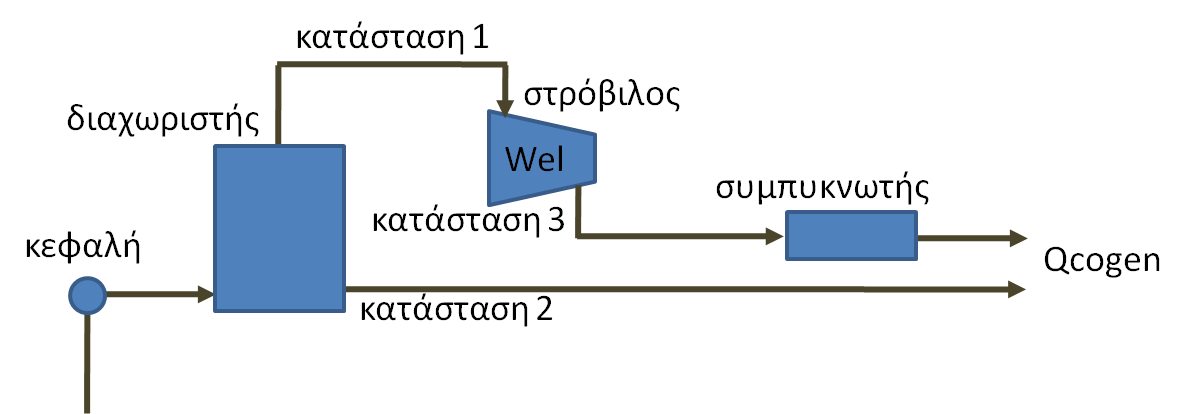 Να υπολογιστούν:Η μαζική παροχή του γεωθερμικού ρευστού.Η ισχύς ηλεκτροπαραγωγής και η ισχύς θερμικής παραγωγής.Η ηλεκτρική απόδοση του στροβίλου και η ηλεκτρική απόδοση της διεργασίας καιΗ διατομή της γεώτρησης Δίνονται:100 bar, 300 oC:	hl = 1344,8 kJ/kg, vl = 0,001404 m3/kg50 bar:			hl = 1154,5 kJ/kg, hg = 2794,2 kJ/kg, sl = 2,9207 kJ/kgK, sg = 5,9737 kJ/kgK80 oC:			hl = 335,02 kJ/kg, hg = 2064,8 kJ/kg, sl = 1,0756 kJ/kgK, sg = 7,6111 kJ/kgKΛΥΣΗΑΣΚΗΣΗ 2ΤΥΠΟΛΟΓΙΟvi, m/shivhi, m/sPi, W/m2Cp, %P*oi, W/m2Poi, kWti, hEoi, MWhEel, MWh60,09507,6264,035,092,457,783248,043,270,09448,8419,235,0146,791,782775,868,280,089610,1625,734,3214,4134,0785105,294,790,081811,3890,924,1214,4134,071696,086,4100,071812,61222,117,5214,4134,062984,375,9110,061013,81626,613,2214,4134,053471,664,4120,050115,12111,810,2214,4134,043958,852,9485,7ειδικό κόστος Α/Γ                     776,94   €/kWολοκό ειδικό κόστος Α/Γ                  1.554,17   €/kWκόστος Α/γ             208.234,13   €/ΑΓκόστος αιολικού πάρκου         2.082.341,35   €ετήσια ηλεκτροπαραγωγή                  4.857,26   MWh/yrετήσια έσοδα             174.861,30    €/yr χρόνος αποπληρωμής                          4,76   yrκόστoς αγοράς πλαισίων600,00€/kWpκόστος μελέτης και εγκατάστασης 460,00€/kWpκόστος ηλεκτρονικών ισχύος 287,50€/kWpκόστος βάσεων στήριξης 300,00€/kWpετήσια λειτουργικά έξοδα20,00€/kWpπλήθος πλαισίων500εμβαδόν Φ/Β επιφάνειας800m2nn15,00%ΕΤΟΣεπένδυσηετήσια έξοδαετήσια έσοδαΠΑ εσόδωνΑθροιστική χρηματορροή2015197,702,4023,5023,50-176,6020162,4023,5023,04-155,9520172,4023,5022,59-135,7620182,4023,5022,15-116,0120192,4023,5021,71-96,7020202,4023,5021,29-77,8120212,4023,5020,87-59,3420222,4023,5020,46-41,2820232,4023,5020,06-23,6220242,4023,5019,67-6,3520252,4023,5019,2810,53τιμή διάθεσης ηλεκτρικής ενέργειας106,46€/MWhΙδανικό έργο 729,44kJ/kgsteamQcogen3248,10kJ/kggfΠραγματικό έργο656,50kJ/kgsteamQcogen21020,51kJ/kggfQcogen32137,70kJ/kgsteamQcogentotal1268,609KJ/kggfQcogen21154,50kJ/kgliquidΠαροχή γεώτρησης63,16m, kg/sΗλεκτρική ισχύς4812,43kWΑπόδοση στροβίλου23,49%Θερμική ισχύς80128,21kWΑπόδοση διεργασίας5,67%β,οΙον, W/m2δν, οωΔ,οΤ, hωΔκ,οHoν, kWh/d/m2Hom, kWh/month/m2AMHH, kWh/month/m2RARDRa15-Ιαν51,171417,21-21,2771,289,50471,284,27132,234,9444,0453,160,810,18714-Φεβ44,041405,68-13,6278,4810,46478,485,69159,264,559,0052,590,860,14115-Μαρ33,051386,38-2,8287,6711,69087,677,65237,113,31117,1442,120,920,08115-Απρ19,221362,289,4197,8613,04793,519,70290,922,94157,1781,830,970,02815-Μαϊ7,171341,7318,79106,2914,172102,4311,08343,582,82191,0971,721,000,00415-Ιουν0,001329,1123,31110,8114,775110,8111,67350,082,81195,1821,681,000,00015-Ιουλ2,921328,5121,52108,9714,529107,0111,39353,192,81196,9151,691,000,00115-Αυγ15,281340,0513,78101,6713,55696,3310,27318,252,87174,8831,770,980,01815-Σεπ31,161360,762,2291,8312,24490,338,42252,643,12130,6821,980,930,07215-Οκτ46,391384,10-9,6081,9910,93181,996,36197,203,788,6572,380,840,15515-Νοε56,171405,12-19,1573,379,78273,374,63138,884,650,2272,970,780,22215-Δεκ57,121417,00-23,3469,179,22369,173,88120,155,2836,8623,370,770,229KΗΔ/ΗΗRHHHκ, kWh/month/m2HHκ, kWh/month/m2HHκ, kWh/day/m2I, kW/m2nITα, oCTpv, oCnTnEe, MWhEe, MWh0,350,621,7074,827kWh/Ιαν/m22,4140,2540,695815,1191,0220,1076,38MWh/Ιαν/m20,380,571,6094,518kWh/Φεβ/m23,3760,3230,7431928,6780,9970,1118,40MWh/Φεβ/m20,420,501,52177,707kWh/Μαρ/m25,7320,4900,8442135,7110,9810,12417,64MWh/Μαρ/m20,470,431,46229,707kWh/Απρ/m27,6570,5870,8902643,6050,9600,12823,55MWh/Απρ/m20,510,381,44275,848kWh/Μαι/m28,8980,6280,9072947,8360,9480,12928,47MWh/Μαι/m20,550,341,45282,814kWh/Ιουν/m29,4270,6380,9113251,1420,9390,12829,02MWh/Ιουν/m20,560,331,47288,819kWh/ιουλ/m29,3170,6410,9123352,2380,9350,12829,57MWh/ιουλ/m20,560,331,51263,838kWh/Αυγ/m28,5110,6280,9073250,8360,9390,12826,98MWh/Αυγ/m20,530,361,60209,658kWh/Σεπ/m26,9890,5710,8832845,1240,9560,12721,23MWh/Σεπ/m20,490,401,76156,078kWh/Οκτ/m25,0350,4610,8282437,8170,9760,12115,12MWh/Οκτ/m20,440,481,9296,552kWh/Νοε/m23,2180,3290,7482029,8700,9940,1118,61MWh/Νοε/m20,380,581,8869,170kWh/Δεκ/m22,2310,2420,6861017,2581,0190,1055,80MWh/Δεκ/m22219,536kWh/έτος/m2220,78MWh/έτος/m2Κατανομή Weibull:	       Πυκνότητα αέρα 1,225 kg/m3	c = Vave/0,9	[m/s]	λ = 1/c  [s/m]Μεταβολή ταχύτητας ανέμου με το ύψος:		   [m/s]      [W]	  [W]	 [€/kW]        ΚΑΓ = κΑΓ x Pn   [€]		κΑΓ,ολ. = κΑΓ x 3,971 x Pn-0,14  [€/kW]	    ΚΑΓ,ολ. = κΑΓ,ολ. x Pn  [€]ΙΟΑVE = 1.373 W/m2           συντελεστής ανάκλασης εδάφους 0,02             Ιον = ΙOAVE (1 + 0,0333 x  συν (360v/365)) W/m2             δν = 23,45 . ημ(360*(284+ν)/365)ωΔ = τοξσυν (-εφφ.εφδν)                   ΗΗ = Ι = 1,1 * ΗΟΜ * 0,7(0,678ΑΜν15) όπου ΑΜν15 το ΑΜ της 15ης μέρας του μήνα Μ. [W.h/ m2]                                        ΗΔ/ΗΗ = 1,727 Κ2 – 2,965 Κ + 1,446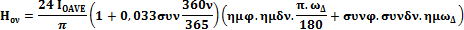 ωΔκ = min{ωΔ, τοξσυν [– εφ(φ – β)  εφδ]}                              ΗΗκ = RΗ  x  ΗΗ   	[W.h/ m2]	    (για μεταβαλλόμενη κλίση διπλού άξονα, ο αριθμητής γίνεται: (π/180)*ωΔκ )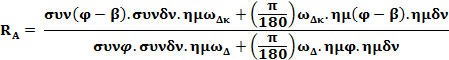 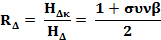 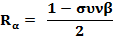 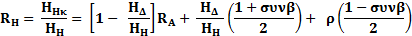 ηΙ = - 0,446 x Ι2 + 0,96 x I + 0,48 	   [I σε kW/m2] 	      ηT = - 0,00002 x T2 - 0,001 x T + 1,042 	[T σε oC] 	η = ηn x ηΙ x ηΤ				 ΤΦΒ = Τα + hw x I  [oC]	hw = 0,03 m2 x oC / W και Ι η ένταση της προσπίπτουσας ακτινοβολίας [W/m2]                                                           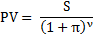                      100 bar, 300 oC:	hl = 1344,8 kJ/kg, vl = 0,001404 m3/kg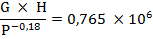                                                                         50 bar:			hl = 1154,5 kJ/kg, hg = 2794,2 kJ/kg, sl = 2,9207 kJ/kgK, sg = 5,9737 kJ/kgK                                                                        80 oC:			hl = 335,02 kJ/kg, hg = 2064,8 kJ/kg, sl = 1,0756 kJ/kgK, sg = 7,6111 kJ/kgK